Thursday 23rd February 2023Dear Parents and Carers,As you are aware, Wednesday 1st March will be the second day of planned industrial action by members of the National Education Union.  I am writing to you with details of how the school will operate on this day. Not all of our teachers are striking on this day. I have tried to minimise the impact to the children’s learning, although there will be some disruption to some classes. I ask again, for you to work with us under these challenging circumstances and, as always, appreciate your support.Unicorn Class - learning will run as normal for your childDragon Class - the school day will finish at 2pmPegasus Class - the school day will finish at 2pmLeprechaun Class - learning will run as normal for your childPhoenix Class - learning will begin at 10.30am and the school day will finish as normal at    3.15pmThe afterschool club will be open from 2pm for registered children. If you are not a member, please speak to Pat Moore over at ASC as they have some availability for Wednesdays and Thursdays (You will need to complete registration documents and become a member). Kind Regards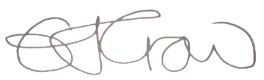 Mrs CrowHeadteacher